Manylion Trosglwyddo Cerdyn Credyd/DebydNodwch nid ydym yn gallu cymryd taliadau electron dros y ffôn neu dros ebost……………………………………………………………………………………………………………………….Ar gyfer dibenion diogelwch, mae’n rhaid i chi ebostio eich rhif cerdyn diogelwch ar wahan, gan nodi eich enw a dyddiadau archebu i:SummerSenghennydd@caerdydd.ac.uk or telephone 029 2087 4864 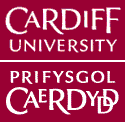 Cyfleusterau CampwsPreswylfeydd Haf i fyfyrwyr 2016Llys Senghennydd (29 noson neu lai)
Ar gyfer defnydd swyddfa yn unigCyfradd y noson (Ticiwch y gyfradd addas)Enw Daliwr Cerdyn:Llofnod Daliwr Cerdyn:Cyfeiriad Daliwr Cerdyn:Côd Post Daliwr Cerdyn:Rhif ffôn Daliwr Cerdyn:Enw Myfyriwr:Dyddiadau Aros (o/hyd):Math o gerdyn:VISA:VISA:VISA:MASTERCARD:MASTERCARD:MASTERCARD:MASTERCARD:MASTERCARD:MASTERCARD:MASTERCARD:MASTERCARD:MASTERCARD:MASTERCARD:MASTERCARD:MASTERCARD:MAESTRO/SOLO:MAESTRO/SOLO:MAESTRO/SOLO:MAESTRO/SOLO:MAESTRO/SOLO:MAESTRO/SOLO:MAESTRO/SOLO:MAESTRO/SOLO:MAESTRO/SOLO:MAESTRO/SOLO:Rhif Cerdyn:Dyddiad dod i ben:Dyddiad cychwyn:Dyddiad cychwyn:Dyddiad cychwyn:Dyddiad cychwyn:Dyddiad cychwyn:Dyddiad cychwyn:Dyddiad cychwyn:Dyddiad cychwyn:Rhif ‘Issue’Rhif ‘Issue’Rhif ‘Issue’Rhif ‘Issue’Rhif ‘Issue’   (Lle’n gymwys)   (Lle’n gymwys)   (Lle’n gymwys)   (Lle’n gymwys)   (Lle’n gymwys)   (Lle’n gymwys)   (Lle’n gymwys)   (Lle’n gymwys)   (Lle’n gymwys)   (Lle’n gymwys)   (Lle’n gymwys)   (Lle’n gymwys)   (Lle’n gymwys)Dyddiad:Oes angen derbynneb:Oes angen derbynneb:Oes angen derbynneb:Oes angen derbynneb:Oes angen derbynneb:Oes angen derbynneb:Oes angen derbynneb:Oes angen derbynneb:Oes angen derbynneb:Oes angen derbynneb:Oes angen derbynneb:Oes angen derbynneb:Oes angen derbynneb:Oes angen derbynneb:Oes angen derbynneb:Oes angen derbynneb:Oes angen derbynneb:Oes angen derbynneb:Oes angen derbynneb:Ar gyfer defnydd swyddfa yn unigPeidiwch â chynnwys eich rhif diogelwch yma